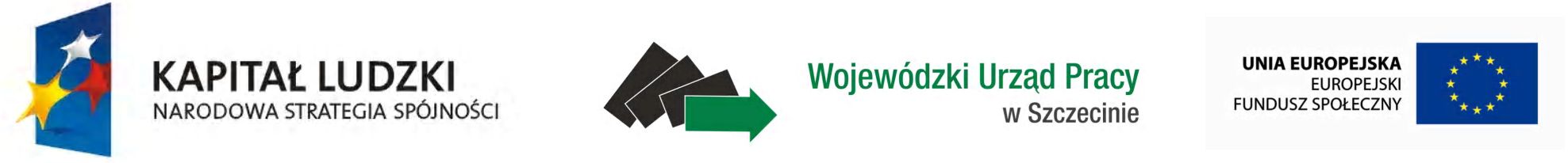 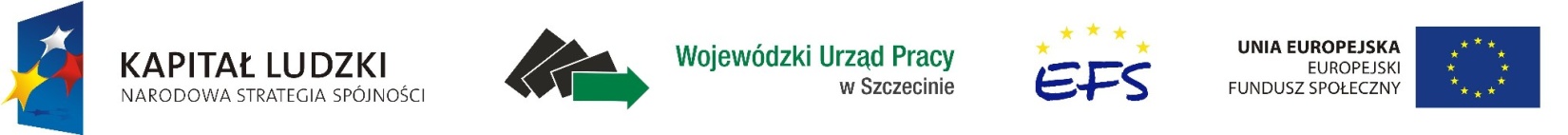 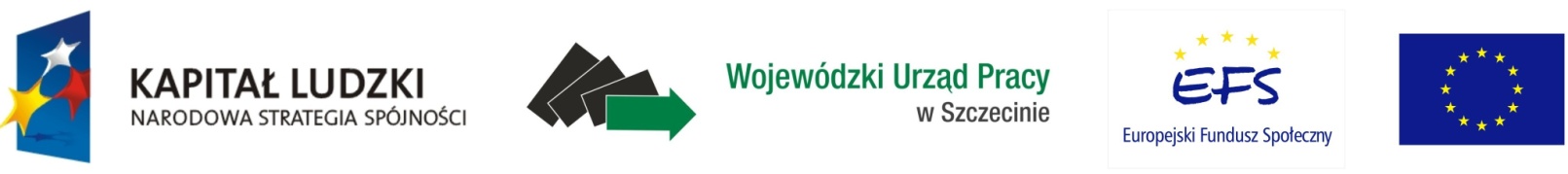 Projekt: „Moja firma”, współfinansowany ze środków Europejskiego Funduszu Społecznego, realizowany przez Fundusz Poręczeń Kredytowych w Stargardzie Szczecińskim sp. z o. o na podstawie Umowy o dofinansowanie projektu nr UDA-POKL.06.02.00-32-067/12-00 zawartej z Instytucją Pośredniczącą.WNIOSEK O UDZIELENIE WSPARCIA FINANSOWEGOw ramach Priorytetu VI PO KL Rynek pracy otwarty dla wszystkichDziałania 6.2 Wsparcie oraz promocja przedsiębiorczości i samozatrudnieniaNr Wniosku: ……………………………. (wypełnia Beneficjent)………………………………… Data i miejsce złożenia Wniosku (wypełnia Beneficjent)……………………………………………..............................................................…………….Dane Uczestnika Projektu(imię i nazwisko Uczestnika Projektu, adres zamieszkania, PESEL)……………………….……………    Podpis i pieczęć BeneficjentaZgodnie z Rozporządzeniem Ministra Rozwoju Regionalnego z dnia 15 grudnia 2010  r., w sprawie udzielania pomocy publicznej w ramach Programu Operacyjnego Kapitał Ludzki (Dz. U. 2010 Nr 239, poz. 1598 ze zm.) wnoszę o przyznanie środków finansowych na rozwój przedsiębiorczości, w celu sfinansowania pierwszych wydatków umożliwiających rozpoczęcie działalności gospodarczej / założenie spółdzielni lub spółdzielni socjalnej.Całkowite wydatki na rozwój przedsiębiorczości wynoszą brutto:…..……………PLN.Wnioskowana kwota dofinansowania wynosi:……………………………………………PLN,co stanowi ……………% całkowitych wydatków na rozwój przedsiębiorczości.Zamierzam/nie zamierzam się zarejestrować jako płatnik podatku VAT.Do niniejszego Wniosku załącza się następujące dokumenty:kopia dokumentu zawierającego PESEL Uczestnika Projektu.biznes plan na okres co najmniej 2 lat działalności przedsiębiorstwa / spółdzielni lub spółdzielni socjalnej.harmonogram rzeczowo-finansowy wydatkowania środków finansowych na rozwój przedsiębiorczości (szczegółowy kosztorys oraz harmonogram wydatków).……………………………………………………………
   	        Data i podpis Uczestnika Projektu